            27 FINAŁ WOŚP -13 stycznia 2019 r.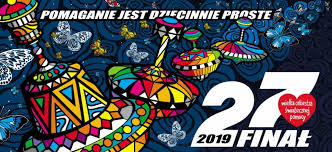 w Szkole Podstawowej w Korzeczniku                                                                                                                                    „Pomaganie jest dziecinnie proste”W tegorocznym Finale Wielkiej Orkiestry Świątecznej Pomocy wolontariusze zebrali rekordową kwotę:             2347,27zł   1,79 € oraz 30 HRK (kuny)                                                                                                                                                        Naszym sztabem był GOK w Kłodawie.                                                                                                                     Nad prawidłowym przebiegiem akcji  czuwał Samorząd Uczniowski.Zbiórka pieniędzy przeprowadzona była na terenie szkoły wśród uczniów i pracowników.       W niedzielę wolontariusze wyszli kwestować z puszkami.                                                                   Kwestowali przed kościołem, w sklepach oraz na stacji paliw.W akcję włączyli się uczniowie klasy VIII i VII:                                                                                                                              Bałdys Maja                                                                                                                                         Buszka Julia                                                                                                                                 Dobrowolska Anna                                                                                                                                          Drapińska Klaudia                                                                                                                                          Marciniak Mateusz                                                                                                                             Okońska Patrycja                                                                                                                                               Szkudlarek Wiktoria                                                                                                                                      Wojcieszak Mateusz                                                                                                                                         Wytlib Agata                                                                                                                                                        Zieliński Krystian                                                                                                                                     Danielewicz Martna                                                                                                                                         Dobrowolska Joanna                                                                                                                                                                         Król Jakub                                                                                                                                             Przybyłowska Malwina                                                                                                                                                          Wolontariuszy wspomagali także uczniowie z młodszych klas:Kubiak Julka - kl.VI                                                                                                                                Ruszkowska Julka - kl. V                                                                                                                              Marciniak Łukasz - kl. II.                                                                                                                                                         Serdecznie dziękujemy za wsparcie mieszkańcom okolicznych miejscowości a rodzicom,  pracownikom szkoły oraz dzieciom za zaangażowanie.Wolontariuszom dziękujemy za udział w tej pięknej akcji. 🙂Nieważne jaka wielka jest pomoc, ważne jak wielka jest chęć.